Mrs. Needham’sWeekly NewsletterWeek of: September 26, 2016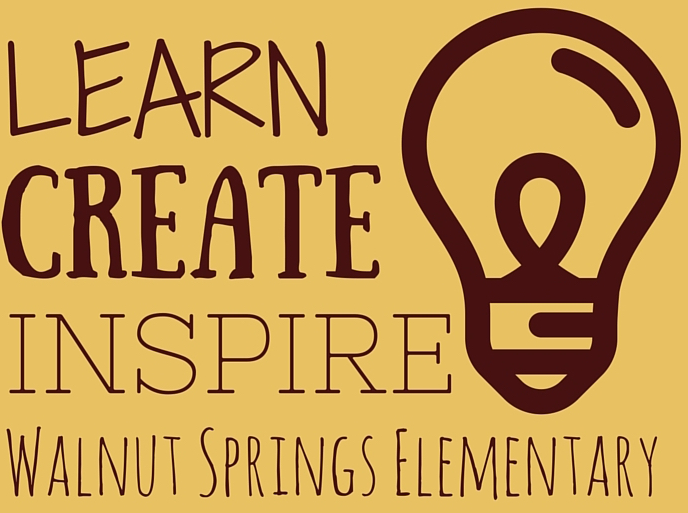 Language Arts:  I have completed the DRA reading assessment.  We have started our small group reading time.  The kids are doing a really great job in small group.  Please be on the lookout for small readers to come home with your students.  Please have them return these little readers the next school day. We are learning strategies that will make us be better readers. We are learning the proper way to retell a story.   We are also learning about nouns and verbs.Math:  We will complete Topic 2, which is about subtraction strategies.  You should have noticed a math work page coming home with your student every day.  We work on this page in class and usually don’t finish it.  You can complete this page with your child if you would like for homework.  It does not need to be returned to school.  I will usually not be assigning any other math homework.Science:  We are learning about being good scientists and the seasons!  We will be starting a unit on the states of matter.9solids, liquids, and gases.Social Studies:  We are learning about the 7 Habits of Healthy Kids.  This is part of our Leader In Me program.Spelling words and sight words for this week will be found on the left side of the new Tiger Track that will come home on Monday!Please have your child bring a healthy snack and a water bottle every day.  We eat snack at about 9:30 daily.  Lunch is at 11:10.October 2016 Important DatesMindset Mondays are each Monday of the school year. Sunday, September 252:00 pm - 4:00 pm   Watch DOGS Kick-off, Dining HallSeptember 26UIL Ready Writing BeginsPTA Paw Print Pledge Begins6:00 pm         DSISD Board Meeting, Pryor to attend.6:30 pm        PK Parent Night                   Make and TakeSeptember 27UIL Begins for all other eventsStudent Picture DaySeptember 28September 29September 308:00 am      District Parent Coffee, Walnut ESOctober 3Custodian’s DayOctober 4Parent Meeting for Students with Dyslexia. Time TBDOctober 52nd Grade Field Trip to Zachary Scott Theater2:30 pm      Team Leader Meeting3:30 pm      CAC MeetingOctober 6PLC Day12:30 pm     Kinder to the Fire Station                  Burns, Parker and AsheOctober 78:00 am       PTA Executive Board MeetingNoon           Admin Cabinet Meeting12:30 pm     Kinder to the Fire Station                  Bryan, Strobel and WahlersOctober 10Student HolidayProfessional Staff Exchange DayParaprofessional Staff Development DayOctober 12October 14Last Day of Term 1ECE Field Trip to Sweet Berry Farms7:00 pm        PTA Family Movie NightOctober 17Red Ribbon WeekOctober 18Grades Due for Term 1 October 19Term 1 Grades Posted to Family AccessOctober 207:35 am         Student Lighthouse Team Meeting2:15 pm          Teacher Lighthouse Team MeetingOctober 21Last Day for PTA Paw Print Pledge4th Grade Field Trip to Springlake Meadows 8:00 am           Principal Coffee, Title 1 & Open MeetingOctober 24Book Fair WeekParent/Teacher Conference Window Open (through Dec 2)8:00 am - 10:00 am    UIL Ready Writing Test6:00 pm                     DSISD Board MeetingOctober 253:15 pm                     UIL Local Meet All staff on stand-by to support Gay Klassen, UIL Coordinator, with Events5:00 pm - 7:00 pm       Book Fair Late NightOctober 26Last Day for PTA Reflections Contest (this date may change)PK Field Trip to the Austin ZooOctober 28Last Day for Term 2AKinder Field Trip to Sweet Berry Farms